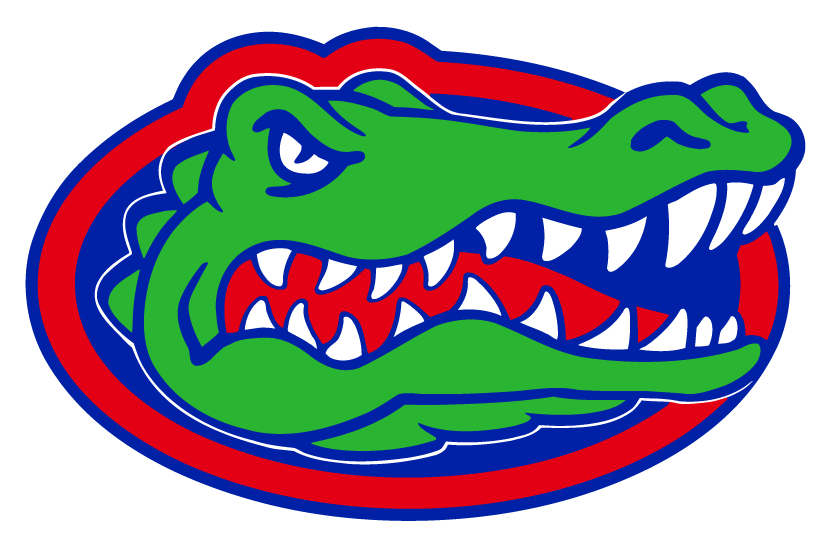 Teacher: Ms. M. Ruiz				           Course: English Language Arts (ELA)		Email: mruiz@dickinsonisd.org	Phone: 281-229-6353			Introduction: The mission of the Dickinson Independent School District is to ensure that all students have successful learning opportunities that help them reach their full potential and add quality throughout their lives.Curriculum: Throughout the year, the student will be reading a variety of genres, analyzing fiction and nonfiction texts, and writing narrative, creative, and expository papers. Grades:Late Work Policy: Every student will have 3 days from the date of the assignment to turn it in. However, full credit will not be given for late work. Please contact me with any extenuating circumstances, should they arise.Make-up Work Policy: Students are expected to make up missed assignments and/or tests after absences.  Each student should have all make-up work/tests completed within 1 week of returning to school.  The student is responsible for obtaining any and all missed assignments from me and to check with fellow classmates for notes taken during the absence.Academic Dishonesty Policy: Academic misconduct of any kind is unacceptable and will result in disciplinary consequences. The student’s parent will be notified, and the student will be given an alternate assignment. The maximum grade a student can earn on the alternate assignment is a 70%. Repeated offenses may jeopardize the student’s ability to successfully complete the course.Instructional Goals: Students are expected to improve over the year based on various forms of assessments. Parents will receive notification via phone, email, Skyward, progress reports, etc. if their child is performing below average in Language Arts. Classroom Expectations:	Please strive to be…	Prompt. (Get to class on time, follow the directions the first time they are given)	Prepared. (Bring your paper, pencil, homework, brain, etc..)Polite. (Raise your hand to speak or to leave your seat, do not talk while the teacher is talking, use appropriate voices and language, do not make fun of others…)Productive. (Do your work in class, do not waste learning time)Materials:	A materials list was given during the summer in your packet.Rules:	Be courteous.Be prepared.Be on time.Follow all classroom procedures and guidelines. Consequences: The consequence will depend on the offense. At the DCC campus, there’s no room for misbehavior or disrespect. The student will return to their main campus if discipline continues to be an issue.  Conferences and Grade notification: You may contact me anytime by phone or email.  I will try and get back to you within 24 hours.  During instruction a phone call may go directly to voice mail.  I will be happy to meet with you regarding your child and his/her progress.  Please be sure to check skyward continuously for your child’s grades.Parents and students please sign below showing that you have read the syllabus for ____________________and understood the expectations, rules and class procedures._________________________________			Student signature _________________________________Student Name (printed)_________________________________ Parent signature_________________________________Parent e-mailParents, I would also be very grateful if you would respond to the following question.Tell me something I should know about your child:____________________________________________________________________________________________________________________________________________________________________________________Thank you for taking the time to complete this survey. Please return to Ms. Ruiz.Formative 55%Summative45%